МИНИСТЕРСТВО ОБРАЗОВАНИЯ И НАУКИ РФМКОУ Манушкинская СОШУрок физики в 8 классе«Закон Ома. Последовательное и параллельное соединение проводников»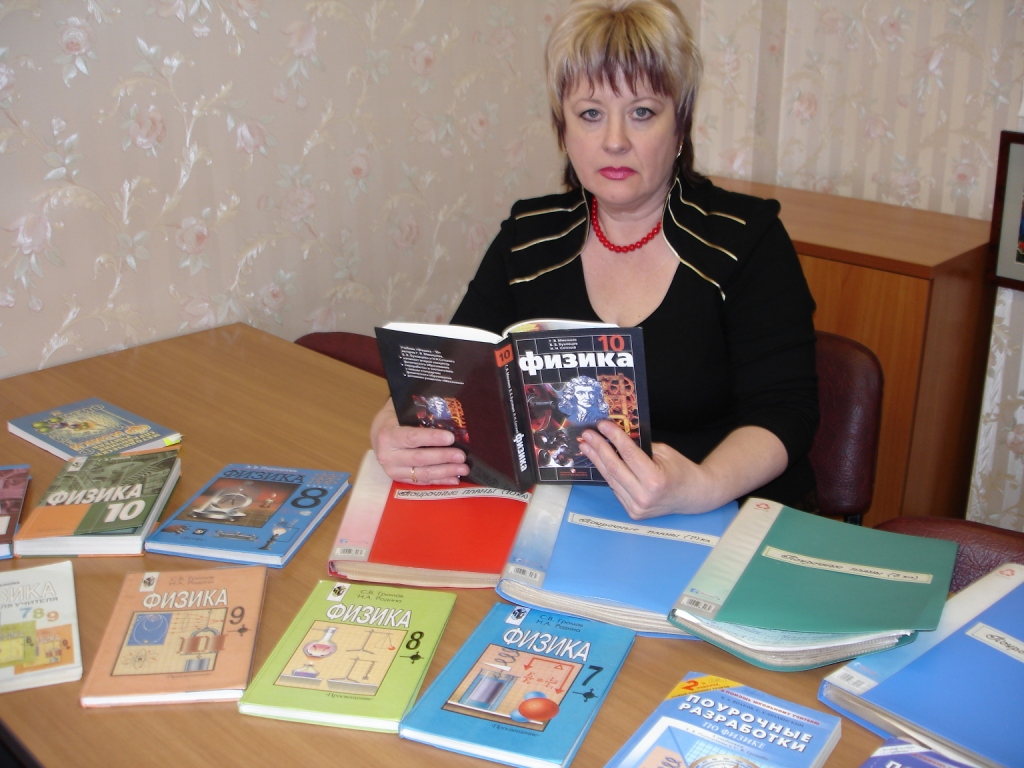 ТИП УРОКА:  урок обобщения и систематизации знаний, умений и навыков обучающихсяФОРМА ПРОВЕДЕНИЯ: урок решения задачУЧИТЕЛЬ: Степура  Ирина Алексеевнаг.Чехов - 2012Цели: проверить знания физических явлений и их признаки, физические величины и единицы измерения, законы и формулы; Цели урока: Образовательные: Продолжить формирование общеучебных умений и навыков обучающихся:интеллектуальных умений анализировать, сравнивать, обобщать и систематизировать учебный материалсамостоятельности в мышлении и учебной деятельностиработы во времени.Продолжить формирование специальных умений:представления о силе тока, напряжении и сопротивлении проводников, как о физических величинах; видах соединения проводников, как одной из основных характеристик электрической цепиумение применять закон Ома для различных видов соединения проводниковрешения качественных, экспериментальных и расчетных задач с применением изученных формул и законов; Развивающие: показать значение различных видов соединения проводников в быту и техникеобосновать необходимость применения различных видов соединения проводниковразвивать интерес к изучению физикиспособствовать расширению кругозора учащихся.Воспитательные: обеспечение мотивации изучения физикиумения добывать  интересные сведенияразвитие умений работать в коллективе, сотрудничества  Оздоровительные: создание комфортных условий деятельности на урокесохранность здоровья обучающихсяОборудование: мультимедийный проектор, презентация к урокуфизические приборы: источники питания, соединительные провода, лампы на подставке, ключизмерительные приборы: амперметр, вольтметрСтруктура урока:I. Мотивация учебной деятельности, сообщение цели и задач урока.II. Проверка знаний фактического материала: а) Фронтальный опрос по вопросам учителя.
б) Проверка домашнего задания. Работа с единицами измерения физических величин.III. Проверка знания понятий, законов и умение объяснить их сущность. Опрос проводится в форме индивидуальных ответов с мест и у доски, опережающие задания.IV. Проверка глубины осмысления учащимися знаний и умений (решение качественных, экспериментальных и расчетных задач).V. Проверка усвоения ЗУН VI. Итоги урока, домашнее задание.Ход урока:I этап: Организация начала урокаТДЗ: Организация начала урокаОбеспечение мотивации деятельности обучающихся  на урокеСУМ: Рапорт дежурногоСообщение темы и цели урокаСообщение домашнего задания и краткая инструкция к немуПроверка готовности обучающихся к деятельности на уроке, наличия учебно-письменных принадлежностейЗакону Ома в подтверждениеПо всевозможным проводам,С увеличеньем напряженияЗаряд несется: тут и там!Через определенное сечениеОн протекает вопреки сопротивлению,И сила тока в это же мгновениеВдруг увеличится в проводнике!И, если присмотреться нам  внимательно,В пересеченье разных проводов,Заметим мы закон соединения:Последовательность схем, проводников!Заметим параллельное течение Зарядов-электронов, как в реке!Изучим с вами все соединения,Чтобы не плавать «двойкам» в дневнике! Поставим пред собою цель,Чтоб после этого урокаМог каждый другу рассказать:Как вычислить сопротивленье, силу тока.И получить при этом «пять»!А с целью воспитания учащихся,Мне хочется вам каждому сказать:«Учись работать, думать, иСамостоятельно решать!»Сегодня на уроке мы с вами постараемся повторить, обобщить и систематизировать знания по изученной теме «Закон Ома, последовательное и параллельное соединение проводников». II этап:  Проверка знаний  фактического материала(домашнего задания)ТДЗ: Актуализация  опорных ЗУН и активизация мыслительной деятельности обучающихсяПодготовка и обеспечение мотивации деятельности учащихся  на основном этапе урокеСУМ: Фронтальный опрос по вопросам учителя:сформулируйте закон Омапредложите математическую запись закона Ома (формулу для расчета силы тока)объясните каждую величину, входящую в эту формулуназовите единицу измерения силы тока в системе СИот каких физических величин зависит сила тока?запишите формулу для определения напряженияназовите единицу измерения напряжения в системе СИкак рассчитать общее сопротивление в цепи согласно закона Ома?назовите единицу измерения сопротивления в системе СИ Назовите виды соединения проводниковЗаполните таблицу на доске (законы последовательного и параллельного соединения проводников)Работа с единицами измерения физических величин: перевод в систему СИ (индивидуальная работа в тетрадях и у доски):50 мА1.7 кОм10 кВЗакончите схему: (последовательное, параллельное и смешанное соединение проводников)III-IV этап: Систематизация, обобщение, закрепление и проверка глубины осмысления знаний обучающимися: ТДЗ: 1.Систематизация, обобщение и комплексное  применение опорных ЗУН обучающихся по теме «Закон Ома. Последовательное и параллельное соединение проводников»2. Реализация внутри и межпредметных связей с историей, информатикой, математикой и технологией3.  Развитие интереса учащихся к изучению предмета, расширение их кругозора на примере жизни выдающихся ученых.4. Формирование общеучебных и специальных умений: работа с приборами, применение различных видов соединения проводниковМО и ФОПД: Индивидуальные ответы с места и  у доски, работа в парах и группах, фронтальная беседа, работа с учебником и приборами, карточками индивидуальных заданий, презентациейСУМ: Краткие биографические справки об ученых Учитель: Отдавая дань величайшим открытиям основоположников такого важнейшего раздела физики как «Электрические явления» вы получили в качестве домашнего опережающее задание – подготовить сообщения с поддержкой презентации. Итак:  Анри Ампер, Алессандро Вольта и Георг Ом и их вклад в развитие физики. (3 слайда компьютерной презентации, подготовленные обучающимися с краткой биографической справкой и сведениями об их вкладе в историю изучения электрических явлений).решение качественных, экспериментальных и расчетных задач:Экспериментальное задание № 1 (работа в парах).Тема: “Расчет сопротивления участка цепи из двух электрических ламп, соединенных: а) последовательно, б) параллельно”.Цель: Рассчитать сопротивление проводников при последовательном и параллельном соединении проводниковОборудование: источник питания, ключ, соединительные проводаамперметрвольтметр.Расчетные формулы: Rобщ=∑R Rобщ= R1∙R2          R1+R2Ход работы1) Соберите электрическую цепь последовательного соединения, подсоединив амперметр последовательно, а вольтметр - параллельно к каждой лампе.А). Запишите результат:I = …. А
U1 = … ВU2 = … ВБ) Рассчитайте сопротивление каждого проводника:R1 = …. ОмR2 = …. Ом В)Рассчитайте общее сопротивление участка цепи:Rобщ = …. Ом 2) Соберите электрическую цепь параллельного соединения, подсоединив амперметр (последовательно), а вольтметр - параллельно. Измерьте силу тока и напряжение на приборах. Рассчитайте общее сопротивление участка цепи.Экспериментальное задание № 2(работа в группе)Тема: “Расчет сопротивления проводников при различных видах соединения”.Цель: Рассчитать сопротивление трех резисторов по 6 кОм при различных видах соединения проводниковОборудование: линейка, карандашданные задачи.Расчетные формулы: Rобщ=∑R Rобщ= R1∙R2                       R1+R2Возможные варианты решения задачи:1)Для параллельного соединения трех проводников решение приведено на доске: Rобщ=2Ом2)Для последовательного соединения трех проводников - устно Rобщ=∑R = 18 кОм3)Остальные варианты – самостоятельная работа в группе:Решение расчетной  задачи № 1383 с. 171:Напряжение в сети 120 В. Сопротивление каждой из двух электрических ламп, включенных в эту сеть, равно 240 Ом. Определите силу тока в каждой лампе при последовательном и параллельном их включении?V этап:  Проверка усвоения ЗУН (беседа).ТДЗ:практическое применение опорных ЗУН учащихся по теме «Закон Ома. Последовательное и параллельное соединение проводников» при ответах на вопросыМО и ФОПД: индивидуальные ответы с местаСУМ:1. Вопросы к беседе:Общая сила тока в проводниках, соединенных последовательно остается….(постоянной) Общая сила тока на участке параллельного соединения трех проводников по 1А равна..(3А)Общее напряжение на участке параллельного соединения проводников остается... (постоянным)Общее сопротивление двух проводников сопротивлением по 1 Ом при последовательном соединении равно….(2 Ом), при параллельном ….(0,5 Ом)В законе Ома под символами I, U, R понимают какие значения силы тока, напряжения и сопротивления проводников?...(общие)VI этап:  Итоги урока, домашнее задание.ТДЗ:Подведение итоговВыставление оценок в дневники, комментарий работы учеников на урокеИнструктаж по выполнению домашней работыСУМ: Домашнее задание – повторить записи в тетради, подготовиться к тематической контрольной работе по теме «Закон Ома. Виды соединения проводников»Соединение проводниковIURПоследовательноеI1=I2=Iобщ=constUобщ=∑URобщ=∑RПараллельноеIобщ=∑IU1=U2=Uобщ=constRобщ= R1∙R2          R1+R2Дано:U=120ВR1=R2=240 ОмРешение:Последовательное соединение: I1=I2=Iобщ=const= U/ R1+R2=0,25АПараллельное соединение: U1=U2=Uобщ=const=120В, I= U∙Rобщ=1АI1=I2=Iобщ/2=1АI1= ?  I2= ?Ответ: Iпаралл ≠ Iпослед